COMPROBACIÓN DE CUÓRUM, LECTURA Y APROBACIÓN DEL ORDEN DEL DÍA.ASUNTOS DE TRAMITACIÓN URGENTE: Informes del señor rector.ANÁLISIS DE CORRESPONDENCIA RECIBIDA:FUNDAUNA-D-0046-2021. Asamblea Extraordinaria de FundaunaUNA-R-RESO-225-2021. Suspensión movilidad estudiantilUNA-AJ-OFIC-05-2021.  Distribución del fondo asignado para eventos de capacitación y divulgación del quehacer académico.UNA-CAER-OFIC-004-2021. INFORMES: Sede Chorotega.CONTROL DE ACUERDOS-CRONOGRAMA DE SESIONES DE CONSACA 2021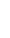 CRONOGRAMA DE SESIONES DE CONSACA 2021CRONOGRAMA DE SESIONES DE CONSACA 2021CRONOGRAMA DE SESIONES DE CONSACA 2021MESFECHATEMAOBSERVACIONES24Sesión Extraordinaria N.° 3-2021.  TEMA:  Agenda Bienal1:30 a 5:00 p.m.26Sesión Extraordinaria N.° 4-2021.  TEMA:  Reglamento de PPAA8:30 a.m. a 12:30 p.m.31Feriado – Semana Santa 17Dra. Alejandra Gamboa Jiménez, Vicerrectora de Vida Estudiantil.  TEMA:  Presentación del “Manual de Procedimientos para la atención del fenómeno social de las Drogas.  ASAMBLEA EXTRAORDINARIA DE FUNDADORES10am1:30 pm114121128MAYO5MAYO12MAYO19MAYO26JUNIO2JUNIO9JUNIO16JUNIO2330JULIO7JULIO142128Receso medio periodo (26 de julio al 08 de agosto)AGOSTO4Receso medio periodo (26 de julio al 08 de agosto)AGOSTO11AGOSTO18AGOSTO25SETIEMBRE1SETIEMBRE8SETIEMBRE15SETIEMBRE2229OCTUBRE6OCTUBRE13OCTUBRE20OCTUBRE27NOVIEMBRE3NOVIEMBRE10NOVIEMBRE17NOVIEMBRE24DICIEMBRE1DICIEMBRE8Receso fin de año (06 de diciembre 2021 al 09 de enero 2022)TOTAL DE SESIONES                                                                      43                                     Quitando feriados y otras actividadesTOTAL DE SESIONES                                                                      43                                     Quitando feriados y otras actividadesTOTAL DE SESIONES                                                                      43                                     Quitando feriados y otras actividadesTOTAL DE SESIONES                                                                      43                                     Quitando feriados y otras actividades